EMBTC Small Building Project Grant 
Application Form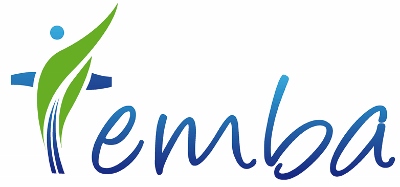 Amended June 2020Please read the Guidance Notes before completing this form.CHURCH INFORMATIONFor a church to qualify for a grant it would normally be meaningfully supporting Home Mission.SAFEGUARDINGThe EMBTC Directors have a responsibility when providing grant funding to churches to ensure that the recipient body has in place adequate safeguarding practices.  THE PROJECTCOSTS3.1 Costs of the project Please provide church bank details for payment of any grant agreed.	I have read and agree to abide by the information as detailed in the ‘guidance notes’ for Small Building Project Grants.Signed						……………………………………………………  (applicant)On behalf of the church leadership		……………………………………………………  (minister/church trustee)Date 						……………………………………………………  ADDITIONAL INFORMATIONPlease include the following information as part of your application:Financial informationAccounts for the last financial year Final accounts signed by an Independent Examiner ORDraft accounts awaiting examination (Final accounts to be sent when ready)including a summary sheet indicating the funds in the current / general account as well as any savings / deposit accountsBudget for the current year Forecast for the following year Formal quotations / invoicesA copy of any formal quotations and invoices will be required to validate the application.Any further information you feel would be helpful for the East Midland Baptist Trust Company to know when considering your application.Once completed, please email this form together with the addditional information required to your Regional Minister.ChurchEMBA Membership	Yes              NoProperty in trust with East Midland Baptist Trust Company (EMBTC)	Yes              NoContact PersonPosition within the churchAddressDaytime contact numberE-mailProject to be undertaken(summary sentence – more detail requested in part 2)Grant requestedGrant request agreed by (Delete as appropriate)Deacons/Leadership Team meeting held on                           (date)Church Members Meeting held on                                            (date)HOME MISSION GIVINGAmount (£)Percentage ofchurch total incomeCurrent year’s intentionsLast complete yearPrevious complete YearPlease confirm that the church has a current and active Safeguarding Policy in place which has been put together using BUGB guidelines.  Please provide the date when the policy was last reviewed.Description of the project (how the grant would be used)How is the project part of your church’s mission strategy? (If your church has a written mission strategy please enclose a copy with your application.)Please confirm that the church has sought appropriate advice and approvals where necessary	Yes           More information…….  Overall cost of the projectCost of specific part of the project the grant would apply toLevel of grant requestedChurch contributionMoney to be raised elsewhere ** Please give details of how this is to be raised* Please give details of how this is to be raised3.2If your accounts indicate that you have the funds to resource this project yourself, please explain why you are applying for this grant. Church Bank Account Details Church Bank Account Details Name of bank:Name on account:Account number:Sort code:              -      